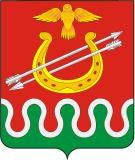 Администрация Большекосульского  сельсоветаКрасноярский крайБоготольский районПостановлениеот 03 .07. 2019 года               с. Большая Косуль                               № 41-пОт отмене постановления от 16.02.2018 № 7-п «Об организации трудоустройства лиц осужденных к исправительным и обязательным работам»В соответствии  с частями 1, 2 (абзац 1), 3 статьи 19  Федерального закона  от 06.10.2003 года   № 131-ФЗ «Об общих принципах организации местного самоуправления в Российской Федерации», руководствуясь Уставом Большекосульского сельсовета,    ПОСТАНОВЛЯЮ:Отменить постановление администрации Большекосульского сельсовета:  от 16.02.2018 № 7-п «Об организации трудоустройства лиц осужденных к исправительным и обязательным работам», как незаконное. Контроль над исполнением настоящего постановления оставляю за собой.Опубликовать (обнародовать) настоящее постановление на досках информации и разместить на официальном сайте администрации Боготольского района в сети Интернет (http: // www.bogotol-r.ru/) на странице Большекосульского сельсовета.4. Постановление вступает в силу в день, следующий за днем его официального опубликования(обнародования) на досках информации 04.07.2019 года.Глава сельсовета                                                                           Т. Ф.  Поторочина.    